Hier sind eine Reihe von Verständnisfragen zum Film ...                                       Name:_________________________Was sind Kalorien? by DieMaus | WDR -7:29 minWie nennt man die zwei Einheiten für Energie bzw. Brennwert? Nenne Namen und Einheitensymbole.Welche Umrechnung besteht zwischen den Einheiten?In welchem Gerät wird der Brennwert bestimmt?Welche Messwerte müssen registriert werden, um den Brennwert zu bestimmen?AKKappenberg
 Bestimmung des  Brennwertes  von brennbaren LebensmittelnG10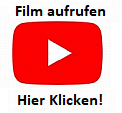 